Smlouva o zajištění dodávky licencí softwarových produktů Microsoft OVS-ES a souvisejících služeb podle ustanovení § 1746 odst. 2 zák. č. 89/2012 Sb.,občanského zákoníku v platném zněníSmluvní stranyPoskytovatel: 	COMPUTER HELP, spol. s r.o.sídlem: 	Blanická 16, 120 00 Praha 2IČ: 		49617320DIČ: 		CZ49617320bank. spojení: 	Komerční banka, a. s., pobočka Praha 2číslo účtu: 	98503051/0100(dále jen „Poskytovatel“)Příjemce:		OBCHODNÍ AKADEMIE BUBENEČ			sídlem:		Krupkovo náměstí 4, 160 00 Praha 6	 		IČ:		61384534 		DIČ:  		Bankovní spojení:	PPF banka, a. s., pobočka Praha 1  Číslo účtu:		2002930008/6000 Osoba oprávněná jednat ve věcech technických a realizačních:  (dále jen „Příjemce“) Základní pojmyLicenční program Microsoft OVS-ES je způsob zajištění licencí na software spol. Microsoft pro celou instituci na dobu tří let. Tento licenční program je určen vzdělávacím institucím a správním úřadům pro vzdělávací instituce. Automatickou součástí tohoto programu je právo na nejnovější produkty licencované tímto programem stejně jako všechny předchozí verze.Předmět plněníPředmětem smlouvy je zajištění dodávky licencí softwarových produktů v rámci licenčního programu Microsoft OVS-ES po celou dobu trvání této smlouvy. Dále je předmětem smlouvy zajištění souvisejících služeb a to zejména: Administrace licenčního programu Microsoft OVS-ES. Poskytování bezplatných konzultací v oblasti licencování.Závazky PoskytovatelePoskytovatel se zavazuje:Po celou dobu trvání této smlouvy zajistit pro Příjemce licence softwarových produktů v rámci licenčního programu Microsoft OVS-ES.Zajistit bezplatný výkon administrativních činností spojených s provozem SW produktů v rámci licenčního programu Microsoft OVS-ES. Mezi tyto činnosti patří zejména:Upozornění Příjemce nejméně 20 dnů předem na blížící se výročí či konec trvání licenčního programu a příprava dokumentů s tím souvisejících (výroční objednávky apod.).Zpracování výročních objednávek základních produktů v rámci licenčního programu Microsoft OVS-ES a dodávka licencí nejdéle do 10-ti dnů od obdržení objednávky nebo podpisu této smlouvy.Průběžné zpracování objednávek doplňkových produktů v rámci licenčního programu Microsoft OVS-ES a dodávka licencí nejdéle do 10-ti dnů od obdržení objednávky.Upozornění zadavatele na možnost čerpání výhod poskytovaných spol. Microsoft k tomuto licenčnímu programu (benefity Software Assurance).Za dodávku licencí se považuje doručení osvědčení o nabytých licencích a daňového dokladu – faktury písemně nebo emailem. Zajistit bezplatné poradenství v problematice licenční politiky Microsoft a Software Asset Management. Cílem těchto konzultací je zejména optimální výběr licencí z hlediska nákladů. Licenční poradenství bude opět poskytováno bezplatně v pracovní dny v době od 9:00 do 16:00 na telefonním čísle +420 221 503 556 nebo na emailové adrese licence@computerhelp.cz. Tyto konzultace budou poskytovány specialisty naší společnosti certifikovanými v oblasti licencování produktů Microsoft. Množství těchto konzultací není limitováno. Zajistit 10% slevu na všechny standardní kurzy nabízené společností COMPUTER HELP, spol. s r.o. Cena kurzu může být dále zvýhodněna s počtem přihlášených účastníků od jednoho zákazníka. Zajištění speciálních školení, jejichž obsah bude odpovídat požadavkům zákazníka.Zajistit bezplatnou pomoc při administraci stránek Microsoft VLSC. Zajistit pro Příjemce produktové semináře s využitím odborných znalostí specialistů COMPUTER HELP, spol. s r.o., ve spolupráci se společností Microsoft a ostatních výrobců informačních technologií. Tyto produktové semináře seznamují zákazníka s možnostmi nasazení produktů těchto společností do běžné praxe.Vykonávat služby pro Příjemce s odbornou péčí. V případě, že však svou činností nebo nečinností způsobí Příjemci škodu, bude přednostně hledána dohoda o náhradě škody mezi smluvními stranami. Pokud tato dohoda nebude nalezena, bude se dále postupovat v souladu s příslušnými ustanoveními obchodního zákoníku.V případě možnosti zvýhodnění podmínek licenčního programu Microsoft OVS-ES zohlednit výhodnější podmínky v licenčních programech Příjemce.Závazky PříjemcePříjemce je povinen nahlásit Poskytovateli formou objednávky počet pracovních úvazků a skladbu požadovaných základních produktů vždy nejdéle v den výročí licenčního programu Microsoft OVS-ES. Příjemce je povinen nahlásit Poskytovateli formou objednávky počet a skladbu doplňkových produktů instalovaných v rámci licenčního programu Microsoft OVS-ES vždy nejdéle poslední pracovní den v kalendářním měsíci, ve kterém k takové instalaci dojde.Příjemce se zavazuje spolupracovat s Poskytovatelem na administrativních úkonech, které Poskytovatel nemůže zajistit vlastními silami. Těmito se rozumí zejména nahlášení kontaktních osob a zajištění včasného podepisovaní požadovaných dokumentů souvisejících s licenčními programy Microsoft OVS-ES a Microsoft SelectPlus.Cena a platební podmínkyPoskytovatel je oprávněn vystavit fakturu na základě Objednávky předplatného licencí Microsoft pro školy a akademické instituce vystavené Příjemcem. Cena licencí Microsoft OVS-ES produktů je uvedena v příloze č.1 této smlouvy. Vyúčtování licencí základních produktů v rámci licenčního programu Microsoft OVS-ES bude probíhat s roční periodou v souladu s licenční politikou Microsoft.Platba za předmět plnění bude uhrazena objednatelem na základě Příjemcem vystavených objednávek a faktur vystavených poskytovatelem. Vyúčtování licencí doplňkových produktů v rámci licenčního programu Microsoft OVS-ES bude probíhat vždy na konci měsíce, ve kterém došlo k objednání takových produktů v souladu s licenční politikou Microsoft.Platba bude probíhat na základě faktur-daňových dokladů vystavených Poskytovatelem se splatností 14 dnů od data přijetí faktury Příjemcem. Za den splnění platební povinnosti Příjemce se považuje den, kdy byla příslušná částka odepsána z účtu Příjemce.Faktura-daňový doklad Poskytovatele bude splňovat náležitosti daňového dokladu dle zákona č. 235/2004 Sb. o DPH v platném znění.Faktura-daňový doklad Poskytovatele bude dále obsahovat:číslo licenčního programu Microsoft OVS-ES číslo objednávkypočet ks jednotlivých licencí případně dalších objednaných služebjednotkovou cenu bez DPHcelkovou cenu bez DPH a včetně DPHOprávněným vrácením faktury-daňového dokladu přestává běžet lhůta splatnosti, nová lhůta splatnosti se počítá až ode dne doručení opravené či doplněné faktury-daňového dokladu.Veškeré uvedené ceny zahrnují dopravu do sídla Příjemce i administrativní náklady. Tyto položky tak nebudou v souladu s touto smlouvu Příjemci účtovány.DůvěrnostObě smluvní strany tímto prohlašují, že veškeré informace, které od sebe navzájem získají, budou použity výhradně pro potřeby plnění uzavřené smlouvy a považují je za důvěrné ve smyslu § 1730 občanského zákoníku. Obě smluvní strany jsou povinny dodržovat před třetí stranou veškerá utajení a mlčenlivost o všech skutečnostech a informacích, kterých nabyly v souvislosti s předmětem plněním této smlouvy v průběhu platnosti této smlouvy a rovněž po ukončení její platnosti. Tyto informace nebudou poskytnuty v žádné formě třetím stranám, pokud nedojde k písemné dohodě, která by nakládání s těmito informacemi upravila jiným způsobem.Platnost smlouvyTato smlouva je sjednána na dobu určitou na období od 1.6.2018 do 31.5.2021. Platnost smlouvy může být ukončena pouze písemnou dohodou smluvních stran nebo výpovědí. Výpovědní lhůta činí dva měsíce a počíná plynout prvním dnem měsíce následujícího po doručení výpovědi druhé smluvní straně.Jestliže jakákoliv ze smluvních stran nedodrží své závazky dané touto smlouvou a svou povinnost nesplní ani ve lhůtě šesti týdnů po obdržení písemného upozornění na tuto skutečnost od druhé smluvní strany, druhá smluvní strana může odstoupit od smlouvy jako celku nebo od té části smlouvy, které se porušení povinnosti smluvní stranou týká, aniž by se tím zbavovala jakýchkoliv svých jiných práv. Odstoupení je účinné okamžitě. Všechny nezaplacené faktury za služby již poskytnuté se potom tímto dnem stávají okamžitě splatnými.Příjemce je oprávněn odstoupit od smlouvy bez jakýchkoliv sankcí v případě, že poskytovatel pozbude autorizace k poskytování požadovaných licencí. Příjemce je oprávněn odstoupit od smlouvy bez jakýchkoliv sankcí v případě, že nebude dodána i část předmětu plnění v dohodnutém termínu.Závěrečná ustanoveníPokud není v této smlouvě sjednáno něco jiného, platí pro vztahy mezi Poskytovatelem a Příjemcem zák. č. 89/2012 Sb., v platném znění.Smluvní strany dohody výslovně sjednávají, že uveřejnění této smlouvy v registru smluv, dle zákona č. 340/2015., o zvláštních podmínkách účinnosti některých smluv, uveřejňování těchto smluv a o registru smluv (zákon o registru smluv) zajistí Příjemce.Jakékoliv změny nebo doplňky této smlouvy jsou vázány na souhlas obou smluvních stran a musí být provedeny formou písemného dodatku k této smlouvě.Tato smlouva je vyhotovena ve dvou vyhotoveních, z nichž každá smluvní strana obdrží po jednom paré.Nedílnou součástí této smlouvy jsou následující přílohy:Příloha č.1 - CenaPodpisy smluvních stran	V Praze dne 5. 6. 2018			Příjemce	Poskytovatel	ředitel školy	jednatel společnostiPříloha č. 1 - Cena        Tato příloha tvoří nedílnou součást Smlouvy o zajištění dodávky licencí softwarových produktů Microsoft OVS-ES a souvisejících služeb pro OA Bubeneč, Krupkovo nám. 4, 160 00  Praha 6.Cena plnění licenčního programu Microsoft OVS-ES a souvisejících služeb je stanovena takto: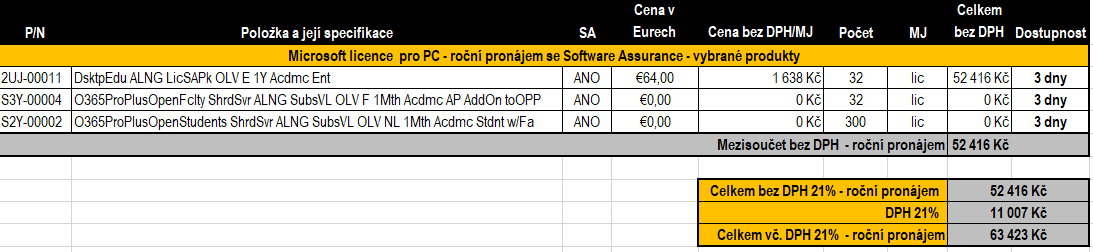 	V Praze dne 5. 6. 2018	příjemce	poskytovatel	ředitel školy	jednatel společnosti